                                                            Projektas                                                                       PATVIRTINTA                                                                                                      Molėtų  rajono savivaldybės tarybos        2022 m. vasario   d. sprendimu Nr. B-MOLĖTŲ  RAJONO SAVIVALDYBĖS BENDROJO UGDYMO MOKYKLŲ TINKLOPERTVARKOS 2022–2026 METŲ BENDRASIS PLANASI SKYRIUSĮVADAS              2022–2026 metų bendrasis planas – tai Molėtų rajono savivaldybės (toliau – Savivaldybė) mokyklų, teikiančių bendrąjį pradinį, pagrindinį ir vidurinį išsilavinimą, pertvarkos trumpalaikė strategija, kuria siekiama sukurti efektyvumo, prieinamumo ir kokybės reikalavimus atitinkantį mokyklų tinklą savivaldybėje, pakankamai turėti pradinio, pagrindinio, vidurinio ir neformaliojo švietimo programų teikėjų, sudaryti kokybiškas sąlygas visiems vietos bendruomenės nariams ugdytis ir užtikrinti pedagoginę, psichologinę, specialiąją ir socialinę pedagoginę pagalbą. Gerai sutvarkytas bendrojo ugdymo mokyklų tinklas (toliau – Tinklas) – tai patogiai ir greitai pasiekiamų, moderniai ir šiuolaikiškai, tinkamai aprūpintų mokymo priemonėmis bei veiksmingai naudojančių finansinius išteklius mokyklų sistema, gebanti sukurti jaukią mokymosi aplinką, suburti stiprius mokytojus ir kitus darbuotojus, galinčius mokiniams padėti įgyti kokybišką išsilavinimą.            Savivaldybės bendrojo ugdymo mokyklų tinklo pertvarkos 2021–2026 metų bendrasis planas (toliau – Tinklo planas) yra skirtas mokymo ir mokymosi kokybei mokyklose gerinti, švietimo prieinamumui užtikrinti skirtingo amžiaus ir socialinių grupių asmenims pagal bendrojo ugdymo mokyklų ir neformaliojo švietimo programas, didinti mokyklų ekonomiškumą, laiduoti sveiką mokymosi aplinką ir saugų kelią į mokyklą. Pertvarkant mokyklų tinklą, vadovaujamasi Lietuvos Respublikos švietimo įstatymu, Mokyklų, vykdančių formaliojo švietimo programas, tinklo kūrimo taisyklėmis, patvirtintomis Lietuvos Respublikos Vyriausybės 2011 m. birželio 29 d. nutarimu Nr. 768 ir įstatymų lydimųjų teisės aktų reikalavimais.II SKYRIUS SITUACIJOS ANALIZĖ2016 – 2020 metų tinklo pertvarkos plano įgyvendinimas. Savivaldybės tarybos 2016 metų kovo 31 d. sprendimu Nr. B1-61 „Dėl Molėtų rajono bendrojo ugdymo mokyklų tinklo pertvarkos 2016-2020 metų bendrojo plano patvirtinimo“ buvo patvirtintas Tinklo planas.Savivaldybės bendrojo ugdymo mokyklų tinklo pertvarka buvo nuosekliai įgyvendinama, tačiau dėl mažėjančio mokinių skaičiaus Tinklo planas buvo keletą kartų tikslinamas:2018-05-30 sprendimu Nr.B1-139  „Dėl Molėtų rajono savivaldybės tarybos  2016 m. kovo 31 d. sprendimo Nr.B1-61 „Dėl Molėtų rajono savivaldybės bendrojo ugdymo mokyklų tinklo pertvarkos 2016-2020 metų bendrojo plano patvirtinimo“ pakeitimo“.2020-04-30 sprendimu Nr.B1-74  „Dėl Molėtų rajono savivaldybės tarybos  2016 m. kovo 31 d. sprendimo Nr.B1-61 „Dėl Molėtų rajono savivaldybės bendrojo ugdymo mokyklų tinklo pertvarkos 2016-2020 metų bendrojo plano patvirtinimo“ pakeitimo“.2020-07-23 sprendimu Nr. B1-223 „Dėl Molėtų rajono savivaldybės tarybos 2016 m. kovo 31 d. sprendimo Nr. B1-61 „Dėl Molėtų rajono savivaldybės bendrojo ugdymo mokyklų tinklo pertvarkos 2016-2020 metų bendrojo plano patvirtinimo“ pakeitimo“.Tinklo pokyčiai 2016-2020 metais: Naujo etapo tinklo pertvarkos plano rengimo veiksniai. Besikeičianti demografinė padėtis Savivaldybėje, šalies vidaus ir išorės migracija, ikimokyklinio amžiaus vaikų ir mokinių skaičiaus kaita, kintantys gyventojų švietimo poreikiai ir kiti veiksniai, susiję su šalies socialine ir ekonomine situacija, įpareigoja parengti Molėtų rajono  savivaldybės bendrojo ugdymo mokyklų tinklo pertvarkos 2022–2026 metų bendrąjį planą. Savivaldybės formaliojo švietimo įstaigų tinklo  struktūriniai pokyčiai 2022 – 2026 metais bus įgyvendinami pagal Molėtų rajono savivaldybės bendrojo ugdymo mokyklų 2022–2026 metų steigimo, reorganizavimo, likvidavimo, pertvarkymo ir struktūrinių pertvarkymų planą ( 1 priedas).Tinklo planas apima 7 bendrojo ugdymo mokyklas: Molėtų gimnaziją, Molėtų progimnaziją, Molėtų pradinę mokyklą, Molėtų r. Alantos gimnaziją, Molėtų r. Giedraičių Antano Jaroševičiaus gimnaziją, Molėtų r. Suginčių pagrindinę mokyklą ir Molėtų r. Kijėlių specialųjį ugdymo centrą. 	Mokyklų tinklo efektyvumas yra susijęs su mokyklų dydžiais, mokyklų patalpų užpildymu, tuščiomis mokymosi vietomis, mokinių skaičiumi, klasių komplektų dydžiais, vidutinėmis vieno mokinio ugdymo išlaidomis. Mokyklose, kuriose neužpildomos patalpos, neracionaliai naudojamos lėšos. Viena iš pagrindinių priežasčių, kodėl Savivaldybė turi kasmet nemažai pridėti Mokymo lėšų mokyklų išlaikymui – per mažas mokinių skaičius klasių komplektuose. Kai kuriose mokyklose šis trūkumas yra nuolatinis, nes mokinių skaičiaus vidurkis klasėje-komplekte nesiekia minimalaus – 8 mokinių. Norint pasiekti, kad Savivaldybės mokiniai gautų visą valstybės finansuojamą ugdymo turinį, turėtų būti kuo mažiau nepilnų klasių komplektų ir jungtinių klasių mokyklose.              Demografinės būklės rodikliai.  Gyventojų skaičiaus kaita. Tai yra vienas iš veiksnių, padedančių numatyti mokyklų skaičių, jų apkrovą ir švietimo programų poreikį. 2016 m. Molėtų rajono savivaldybės teritorijoje gyveno 18667 gyventojai: mieste – 5899, kaime – 12768, o 2021 m. liepos mėn. Statistikos departamento duomenimis, gyveno 16714 gyventojų: mieste – 5365, kaime – 11349. Per penkerius metus savivaldybėje sumažėjo 1953 gyventojais, t.y. 10,5 proc. (1 diagrama).1 diagramaMokinių skaičiaus pokyčiai. Dėl minėtų priežasčių kinta ir mokinių skaičius. Nuo 2016–2017 m. m. iki 2021–2022 m. m. mokinių skaičius sumažėjo nuo 1833 iki 1496, t.y. 337 mokiniais arba 18,4 procentų. (1 lentelė ir 2, 3 diagramos). Prognozuojama, kad per ateinančius keturis metus mokinių sumažės apie 2,56 proc. (2 diagrama ).1 lentelė. Mokinių skaičiaus pokytis 2016-2021 metais.       2 diagrama. Mokinių skaičiaus pokyčiai.        3 diagrama. Mokinių skaičiaus pokyčiai pagal ugdymo koncentrus 2016-2021 metais.Patalpų ir komplektų užpildomumas, išlaidos. Pagrindiniai mokyklų tinklo efektyvumo rodikliai yra mokinių skaičius mokykloje, mokyklos patalpų užpildymas, klasių komplektų užpildymas ir vidutinės vieno mokinio ugdymo išlaidos.Plotas. Savivaldybės bendrojo ugdymo mokyklose vienam mokiniui vidutiniškai tenka 5,4 m2 mokomųjų kabinetų ploto. Pagal įstaigų tipus vidutiniškai vienam mokiniui tenka:progimnazijoje – 5,2 m2;pagrindinėje mokykloje – 5,7 m2; pradinėje mokykloje – 3,9 m2;gimnazijose : miesto keturmetėje – 4,3 m2, kaimo visų amžiaus tarpsnio vaikams – 7,0 m2;pagrindinio ir pradinio ugdymo skyriuose – 9,8 m2.Išlaidos, tenkančios vienam mokiniui, 2021 m. (tūkst. eurų) pateikiamos 4 lentelėje. 2 lentelė. Atskirų mokyklų plotas,  tenkantis vienam mokiniui  (kv. m.) 2021/2022 m. m.4 diagrama. Atskirų mokyklų mokomųjų kabinetų bendrųjų plotų, tenkančių vienam mokiniui, palyginimas.	Tvarkant mokyklų tinklą, svarbus kriterijus yra klasės patalpų užpildymas. Klasės mokyklose sudaromos taip, kad užtikrintų bendrųjų ugdymo programų ir bendrųjų ugdymo planų įgyvendinimą. 3.2. Komplektų užpildomumas. Vertinant mokyklų tinklo efektyvumą, tikslinga išanalizuoti vidutinį klasės patalpų užpildymą, atsižvelgiant į klasių grupes bei mokyklų paskirtį (pastarasis rodiklis yra svarbus argumentas, kuris verčia, tvarkant mokyklų tinklą, vadovautis ne vien ekonominio efektyvumo kriterijais. Klasių komplektų skaičius nuo 2016-09-01 iki 2021-09-01 sumažėjo 13,4 proc., nuo 97 iki 85.Kaimo mokyklose, esant mažam mokinių skaičiui, formuojami jungtiniai klasių komplektai. Lyginant  2016 m. ir 2021 m. duomenis matyti, kad jungtinių klasių komplektų sumažėjo. Įtakos tam turėjo 2016-2020 metais vykdyta mokyklų tinklo pertvarka. 2016-2017 m. m. rajono mokyklose (be Kijėlių SUC)  buvo 15 jungtinių komplektų (1-4 klasės - 11; 5-8 klasės - 4), o 2021-2022 m. m. - 8 jungtiniai komplektai (1-4 klasės – 5; 5-8 klasėse - 3). Jungtinių komplektų skaičius nuo 2016-2017 mokslo metų iki 2020-2021 mokslo metų sumažintas 7 komplektais, t. y. 46,7 proc. (7 diagrama).5 diagrama. Jungtinių klasių komplektai 2016-2022 metaisOptimalus mokinių skaičius klasėje - aktualus švietimo politikos klausimas. Šiuo metu iš esmės mokyklų finansavimas priklauso nuo sąlyginio klasių (grupių) skaičiaus. Jei mokinių skaičiaus vidurkis atitinka Mokymo lėšų apskaičiavimo, paskirstymo ir panaudojimo tvarkos apraše nustatytą mokinių skaičiaus vidurkį ar jį viršija, mokykla gali skirti daugiau valandų ugdymui, neformaliajam švietimui, švietimo pagalbai teikti, gali išlaikyti reikalingus etatus ir t. t. Optimalaus skaičiaus dilema išlieka, nes sąlyginis klasių (grupių) skaičius vis tiek priklauso nuo mokinių skaičiaus. Nuolat stebint mokinių skaičiaus pokyčius, analizuojant kiekvienos mokyklos situaciją ir prognozuojant būsimą kaitą, yra būtina reguliuoti klasių komplektų skaičių ir koreguoti mokyklų tinklą, atitinkantį finansines galimybes. Šių procesų dėka ne tik suvaldomos finansinės grėsmės, bet ir sutaupomos lėšos kokybiniams pokyčiams.Rajone sukomplektuota 85 klasių komplektai (1 – 12 (IV)  klasių), tačiau kai kurie jų nėra pilni. Vykdant 2016-2020 metais  tinklo pertvarką, tuščių vietų skaičius sumažėjo nuo 34,9  proc. iki 33,0 proc.2021 metais tuščių vietų vėl padaugėjo iki 35,3 proc. (3 lentelė.)       3 lentelė. „Tuščių“ vietų skaičius (be suaugusiųjų ir specialiųjų mokyklų)⁕ pagal Klasės krepšelio arba Mokymo lėšų metodiką4 lentelė. Mokymo ir aplinkos lėšos, tenkančios 1 mokiniui. Mokyklų geografija, jų įvairovė ir prieinamumas. Mokyklų išsidėstymas ir mokyklų pasiekiamumas parodo bendrojo ir neformaliojo ugdymo prieinamumą ir ugdymosi galimybes pagal poreikius.2021-2022 m. m. Savivaldybės gyventojų švietimo poreikiams tenkinti veikia 7 bendrojo mokyklos ir 2 skyriai, t.y. 2 mokyklomis mažiau nei 2016-09-01.10 pav. Ugdymo įstaigų išsidėstymas rajono savivaldybės teritorijoje.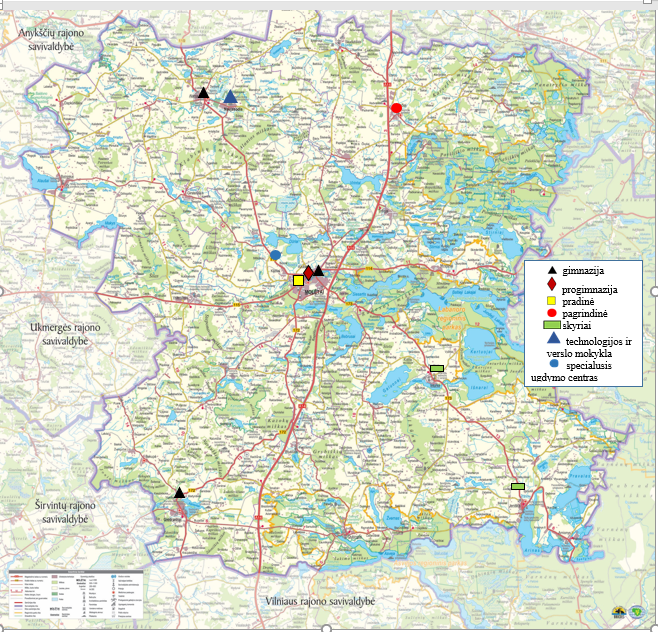 Neabejotinas savivaldybės mokyklų tinklo privalumas -  mokyklų tipų įvairovė. Tai sudaro galimybes mokytis įvairių gebėjimų, polinkių ir poreikių mokiniams. Tačiau dalis savivaldybės mokyklų yra per mažos ir įvertinus sumažėjusį  vaikų gimstamumą - neperspektyvios. Dėl nepakankamo vaikų skaičiaus atsiranda būtinybė formuoti jungtines klases, skiriamas mažesnis ugdymo plano valandų skaičius, nepakanka lėšų teikti švietimo pagalbai, ugdymui organizuoti ir valdyti.5 lentelė.  Mokyklų pasiskirstymas pagal tipusSavivaldybėje veikia Kijėlių specialusis ugdymo centras,  skirtas mokiniams dėl įgimtų ar įgytų sutrikimų turintiems vidutinių, didelių ar labai didelių specialiųjų ugdymosi poreikių. Mokykla vykdo individualizuotas priešmokyklinio, pradinio ir pagrindinio ugdymo, neformaliojo vaikų ugdymo ir socialinių įgūdžių programas. Mokykloje mokosi 20 mokinių.Atsižvelgiant į tėvų pageidavimus, vykdoma pailgintos dienos grupių steigimo plėtra: 2016 m. dviejose rajono bendrojo ugdymo mokyklose veikė  2 pailgintos dienos grupės, 2020 m. –  9   (penkiose mokyklose). Grupių veikla svarbi prevenciniu, ugdomuoju, bendravimo aspektais. Pailgintos dienos grupių ir vaikų skaičiaus pokytis 2016–2021 metais pateiktas lentelėje:6 lentelė2020-2021 m. m. ir 2021-2022 m. m.  dėl COVID ligos įvesto  karantino ir ekstremalios situacijos režimo pailgintų dienos grupių veikla buvo komplikuota.                 Neformalusis vaikų švietimas. Rajone sudarytos galimybės visiems mokiniams dalyvauti neformaliojo švietimo veikloje. Mokiniai lanko neformaliojo švietimo įstaigas – Molėtų menų mokyklą ir  Molėtų r. kūno kultūros ir sporto centrą, būrelius, organizuojamus bendrojo ugdymo mokyklose, dalyvauja neformaliojo vaikų švietimo (NVŠ), vaikų užimtumo vasaros bei kitų atostogų metu, edukacinėse programose.	Keičiasi neformaliojo švietimo įstaigas lankančių mokinių skaičius. Pokytis pavaizduotas diagramoje.6 diagrama. Neformaliojo švietimo įstaigas lankančiųjų mokinių skaičiaus pokytis 2016-2021 m. Molėtų menų mokykloje vykdomos 8 muzikos programos, dailės programa. Molėtų sporto centras siūlo aerobinės gimnastikos, krepšinio, lengvosios atletikos, rankinio, teniso programas. Dalis mokinių renkasi Valstybės lėšomis finansuojamas NVŠ veiklas, kurių pasiūla rajone  įvairi.  NVŠ programose 2021-2022 m. m. užimta 390 mokinių, dalyvaujančių 19 programų. Tai sudaro 26,4 procentų nuo bendro mokinių skaičiaus. Iš viso neformaliojo ugdymo veikloje dalyvauja 76,7 procentai mokinių (Lietuvos mažųjų savivaldybių vidurkis yra 69,9 proc.).7 diagrama. Bendro, dalyvaujančių neformaliojo ugdymo veiklose, mokinių skaičiaus pokyčiai 2016-2021 metais. Specialiųjų ugdymosi poreikių vaikų ugdymas. 2021-2022 m. m. Molėtų rajono savivaldybės  ugdymo įstaigose mokosi  384 mokiniai (19,8 proc.), turintys specialiųjų ugdymosi poreikių, iš kurių 300 ( 78,1 proc.)  turi vidutinius, didelius ir labai didelius specialiuosius ugdymosi poreikius. 18 mokinių mokosi specialiojo ugdymo įstaigoje, 327 - bendrojo ugdymo mokyklose ir 39 – ikimokyklinio ugdymo įstaigose. Mokinių skaičius Savivaldybės mokyklose mažėja, tačiau  mokinių, turinčių specialiųjų ugdymosi poreikių, dalis  auga ( 8 diagrama, 7 lentelė.). Galima daryti prielaidą, kad ateityje specialiųjų ugdymosi poreikių turinčių vaikų dalis bendrojo ugdymo mokyklose  taip pat augs. 8 diagrama. Specialiųjų ugdymosi poreikių turinčių mokinių dalis nuo bendro mokinių skaičiaus.7 lentelė. Specialiųjų ugdymosi poreikių turinčių mokinių skaičiaus įvairaus tipo ugdymo įstaigose pokyčiai 2016-2021 m.* mokiniai, kuriems skirtas specialusis ugdymasis ir (ar) švietimo pagalba. Tai yra vaikai, kurie turi nedidelius, vidutinius, didelius ir labai didelius specialiuosius ugdymosi poreikius.**  tai yra vaikai, kurie turi vidutinius, didelius ir labai didelius specialiuosius ugdymosi poreikius.Savivaldybės mokyklose teikiama švietimo informacinė pagalba, mokiniams reikalinga psichologinė, specialioji, socialinė pedagoginė pagalba, vykdomas profesinis orientavimas ir mokinių sveikatos priežiūra. Rajono bendrojo ugdymo mokyklose veikia vaiko gerovės komisijos. Savivaldybės bendrojo ugdymo mokyklose švietimo pagalbos specialistams 2021 m. skirta 17,24 et., Molėtų r. švietimo pagalbos tarnyboje – 5 et. Ikimokyklinio ir bendrojo ugdymo mokyklose 2021 m. dirbo 38 mokytojų padėjėjai (12 iš jų ne pagrindinėse pareigose). Švietimo pagalbos specialistų etatų skaičius, tenkantis 100 mokinių,, mūsų rajone yra 1,1. Tai yra geras rodiklis, nes mažųjų savivaldybių vidurkis yra 0,9 (9 diagrama). 	9 diagrama. Švietimo pagalbos specialistų skaičius šalies savivaldybėse.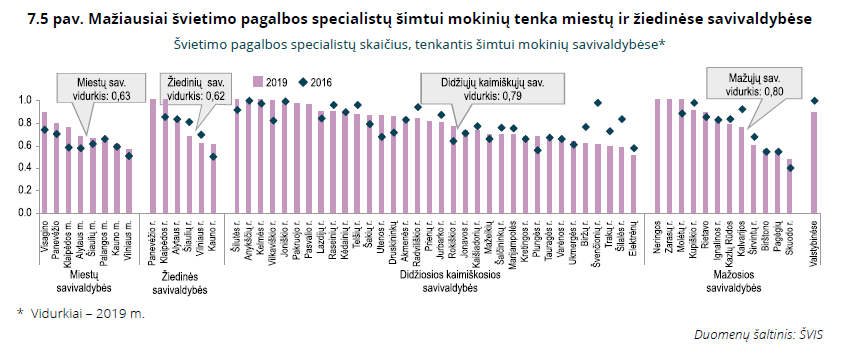 Švietimo pagalbos įstaiga rajone – Molėtų r. švietimo pagalbos tarnyba, kurios tikslas - sudaryti sąlygas nuolatiniam švietimo darbuotojų ir kitų suaugusiųjų asmenų mokymuisi. Kitas tarnybos tikslas - didinti specialiųjų ugdymosi poreikių, psichologinių, asmenybės ir ugdymosi problemų turinčių asmenų ugdymosi veiksmingumą, psichologinį atsparumą, teikiant reikalingą informacinę, ekspertinę ir konsultacinę pagalbą mokykloms ir mokytojams. Vienas jos uždavinių - kuo anksčiau įvertinti asmens specialiuosius ugdymosi poreikius, asmenybės psichologines ir ugdymosi problemas, padėti jas išspręsti, surasti optimalią ugdymo vietą ir formą.Mokytojų kontingentas. Kvalifikacija.  Švietimo sistemos gebėjimą padėti mokiniams pasirengti ateityje gyventi prisitaikant prie sparčios socialinės, ekonominės ir kultūrinės kaitos lemia mokytojų pajėgumas suvokti visuomenės poreikius ir su išsilavinimu siejamus lūkesčius, todėl viena svarbiausių švietimo kokybės sąlygų yra mokytojų dalykinė ir profesinė kompetencija.  Mokytojų kompetencija ir kvalifikacijos tobulinimas daro didelę įtaką švietimo kokybei. Mokytojų turimos kvalifikacinės kategorijos turėtų daryti didelę įtaką mokinių pasiekimams ir pažangai. Mokytojų  Savivaldybės mokyklų mokytojų kvalifikacinės kategorijos yra aukštos. Aukštos kvalifikacijos mokytojų dalis – 51,7 procento.8 lentelė. Atestuotų mokytojų kvalifikacinės kategorijos pagal mokyklas.              Mokytojai, įsivertindami pasirengimą pamokai, pripažįsta, kad daugiausia sunkumų turi ugdymo turinio individualizavimo ir diferencijavimo, gabių mokinių ugdymo bei mokinių pažangos vertinimo klausimais.Siekiant aukštesnės mokinių ugdymo(si) kokybės, Švietimo, mokslo ir sporto ministerija rekomenduoja kryptingai tobulinti mokytojų kvalifikaciją ir ieškoti būdų pritraukti į mokyklas jaunų mokytojų.            Mokytojų demografija. Rajone mažėja mokytojų, dirbančių bendrojo ugdymo mokyklose, skaičius: 2016 m. dirbo 188 mokytojai, 2021 m. dirba 158. Mokytojų skaičiaus pokyčiui įtakos turi mokyklų, mokinių skaičiaus mažėjimas, vyresnio amžiaus pedagogų skaičiaus didėjimas. Bendrojo ugdymo įstaigos jaunais mokytojais praktiškai nepasipildo: jau 2016–2017 m. m. mokytojai iki 29 m. amžiaus tesudarė tik  0,5 proc., o 2021-2022 m. m. sudaro 0,6 proc.                      Sulaukusių 60 m. ir daugiau amžiaus pedagoginių darbuotojų dalis minėtu laikotarpiu padidėjo 9,2 procento (nuo 11,7 proc. iki 20,9 proc.). 10 diagrama. Pedagoginių darbuotojų amžiaus grupių dalis (proc.)  2016-2021 metais.9 lentelė. Atestuotų pedagoginių darbuotojų skaičius pagal amžių 2021/2022 m. m.2021 metais Molėtų rajono savivaldybės bendrojo ugdymo mokyklose vienai sąlyginei mokytojo pareigybei  vidutiniškai teko 9,2 mokinio. Socialinės paslaugos mokiniams. Nemokamą maitinimą gaunančių mokinių skaičius 2016–2017 m. m. buvo 476 (25,2  proc. nuo visų mokinių skaičiaus), 2017–2018 m. m.  – 422 (24,6  proc. nuo visų mokinių skaičiaus), 2018–2019 m. m. – 387 (23,3 proc. nuo visų mokinių skaičiaus), 2019–2020 m. m. – 390 ( 24,9 proc. nuo visų mokinių skaičiaus), 2020–2021 m. m. – 532 (33,9 proc. nuo visų mokinių skaičiaus), 2021–2022 m. m. – 596 (40,1 proc. nuo visų mokinių skaičiaus). 2021-2022 m. m. nemokamus pietus nevertinant pajamų gauna visi vaikai, besimokantys pagal priešmokyklinio ugdymo programą, ir 1-2 klasių mokiniai. Įgyvendinant mokyklų tinklo pertvarkos planą, didelis dėmesys buvo skirtas mokinių pavėžėjimui. Molėtų rajono savivaldybė turi 21 mokyklinį autobusą, iš jų 15 geltonųjų. Vežamų mokinių pokytis per 2016–2021 m. pateiktas lentelėje:10 lentelė. Vežamų mokinių skaičius ir vežimo būdai.2021–2022 m. m. mokinių vežimo pagal būdus pasiskirstymas pateikiamas diagramoje (11 diagrama).Mokinių pasiekimai. Savivaldybės mokinių ugdymosi pasiekimai vertinami pagal Nacionalinio mokinių pasiekimų patikrinimo, pagrindinio ugdymo pasiekimų patikrinimo ir brandos egzaminų rezultatus. Pagrindinio ugdymo pasiekimų patikrinimo rezultatai.11 lentelė. Lietuvių kalbos ir literatūros pagrindinio ugdymo pasiekimų patikrinimo įvertinimų vidurkis.12 lentelė. Matematikos pagrindinio ugdymo pasiekimų patikrinimo įvertinimų vidurkis.Pastaba. 2020 m. PUPP nebuvo organizuojamas.	Molėtų rajono savivaldybės mokinių lietuvių kalbos PUPP įvertinimų vidurkis  nuo 2019 m. atitinka šalies vidurkį.  Matematikos PUPP rezultatas 2021 m. buvo prastesnis. Pažymėtina, kad 2021 m. per PUPP bent pagrindinį lygį pasiekusių mokinių dalis Molėtų rajone siekė 50,6 proc., kai kitų mažųjų savivaldybių vidurkis - 48,0 proc. Brandos egzaminų rezultatai. Brandos egzaminus laikančių abiturientų skaičius kasmet mažėja. 2016 m. egzaminus laikė 167 rajono savivaldybės bendrojo ugdymo mokyklų abiturientai, 2021 m. laikė 108 abiturientai. Norint palyginti mokinių egzaminų pasiekimus tarp savivaldybių, apskaičiuojamas apibendrintas valstybinių brandos egzaminų rodiklis, kuris gaunamas įvertinus egzaminus pasirinkusių abiturientų skaičių ir egzaminų išlaikymo rezultatus. Šalies vidurkis visada prilyginamas nuliui. Paskutinius trejus metus Molėtų rajono abiturientų apibendrintas valstybinių brandos egzaminų rodiklis aukštesnis už vidutinį Lietuvos rodiklį, tačiau 2021 m. smuktelėjo.13 lentelė. Molėtų rajono rodiklis.12 diagrama. 2021 metų valstybinių brandos egzaminų rezultatai pagal standartizuotą visų VBE įvertinimų vidurkį.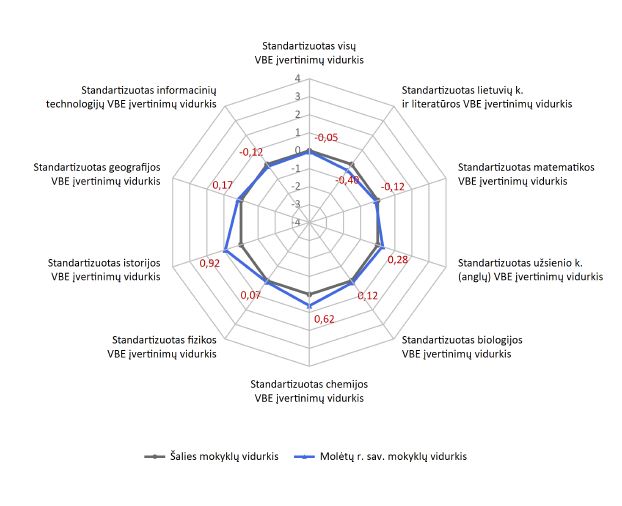 14 lentelė. 2021 metų valstybinių brandos egzaminų VBE vidutiniai egzaminų įvertinimai.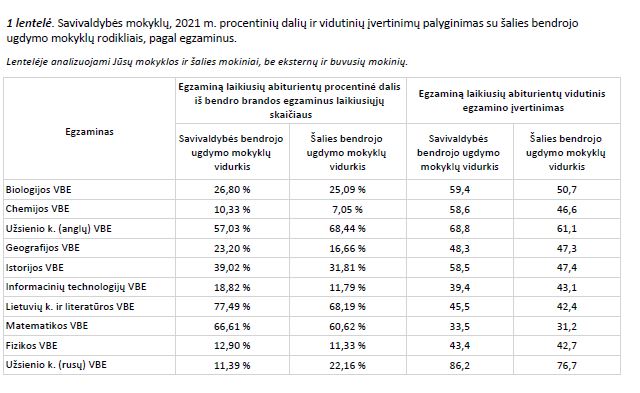 13 diagrama. Molėtų rajono savivaldybės mokyklų abiturientų  2020 metų brandos egzaminų rezultatų vertinimas Lietuvos švietimo būklės apžvalgoje.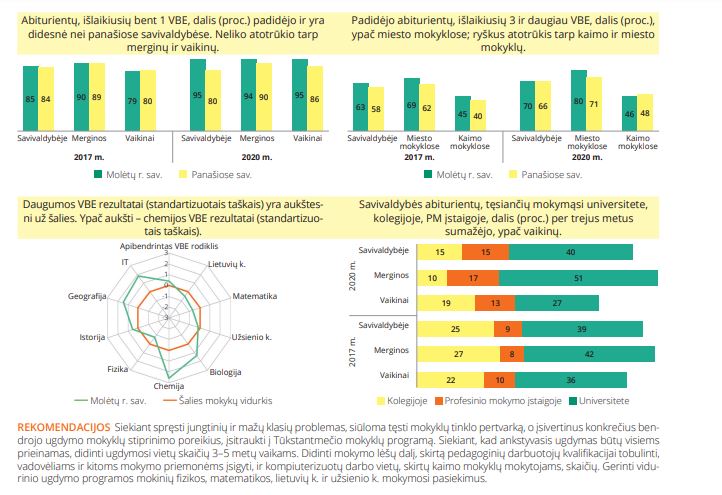 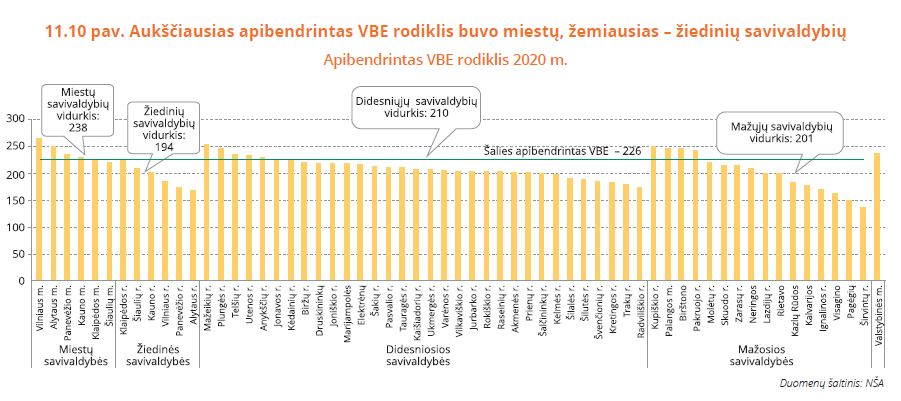 Apibendrinant galima teigti, kad mūsų rajono savivaldybės mokyklų abiturientai gan sėkmingai laiko daugelio dalykų (ypač biologijos, chemijos) brandos egzaminus. Mokyklos kelia sau tikslą pasiekti  geresnius matematikos, lietuvių kalbos VBE rezultatus.Nacionalinio mokinių pasiekimų patikrinimo rezultatai.2020 m. NMPP nebuvo vykdomas, o 2021 m. vykdomas ne visose mokyklose, todėl rezultatai tarp savivaldybių nelygintini. 2019 m, rezultatai parodė, kad 4 ir 6 klasių mokiniai mokyklose gerai jaučiasi, anketavimas neparodė grėsmingo patyčių lygio. Kartu matosi, kad reikia didelį dėmesį skirti matematikai ir rašymui, nes matomas kad ir nežymus atsilikimas nuo dalyvavusių patikrinime savivaldybių vidurkio.  14 diagrama. 2019 m. Nacionalinio mokinių pasiekimų patikrinimo 4 ir 6 klasėse rezultatai.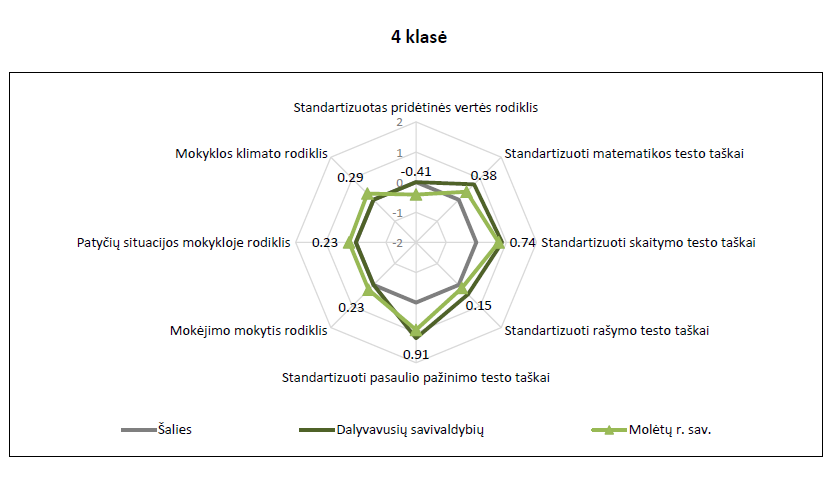 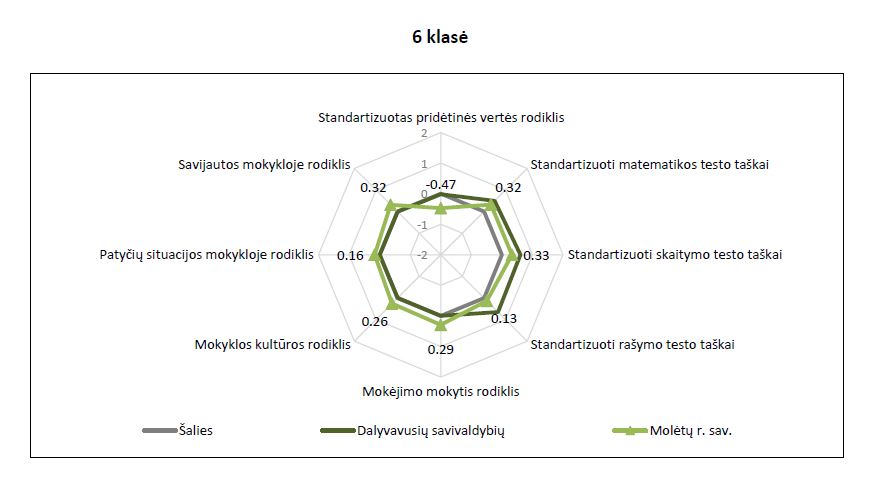 Tolesnė karjera. .Mokymosi sėkmingumą parodo išsilavinimo įgijimas. Pagrindinį išsilavinimą įgyja didžioji dalis mūsų rajono savivaldybės dešimtokų: 2018 m. - 98,9 %, 2019 m. – 98,6%, 2020 m. - 98,0, 2021 m. - 98,2. 	Įgiję vidurinį išsilavinimą, dauguma įstoja mokytis į universitetus ir kolegijas. Paskutiniais metais pastebima tendencija, kad vis daugiau abiturientų renkasi profesines mokyklas. Mokslo tęsimo lygis - 68,9 proc. (Lietuvoje vidutiniškai 65,6 proc.).15 diagramaApibendrinimas. Socialinis, ekonominis ir kultūrinis kontekstas Molėtų rajono savivaldybėje nėra palankus aukštai ugdymo kokybei pasiekti, todėl būtina veiksmingiau naudoti švietimui skirtas lėšas: mažinti vienam mokiniui tenkantį mokyklos patalpų plotą, jungtinių klasių skaičių, didinti vidutinį klasės komplekto dydį ir mokinių, tenkančių vienam mokytojui, skaičių. Nors pradinio ir pagrindinio ugdymo programų mokinių mokėjimo mokytis kompetencijos, mokinių savijautos mokykloje ir mokyklos kultūros rodikliai geri, tačiau mokinių mokymosi pasiekimai neaukšti. Todėl būtina priimti sprendimus dėl pradinio ugdymo programos mokinių matematikos ir rašymo, pagrindinio ugdymo programos – matematikos, skaitymo ir rašymo gebėjimų ugdymo. Siekti mokinių pažangos, mokantis vidurinio ugdymo programos lietuvių, anglų kalbos ir matematikos dalykų. Tačiau 16 diagramoje  matome, kad nepaisant nepalankaus SEK-o, Molėtų rajono mokinių pasiekimai yra aukštesni nei vidutiniškai šalyje.15 lentelė. 2020 metų Molėtų rajono švietimo stebėsenos rodiklių apžvalga leidinyje „Šalies švietimo būklės apžvalga 2021 m.“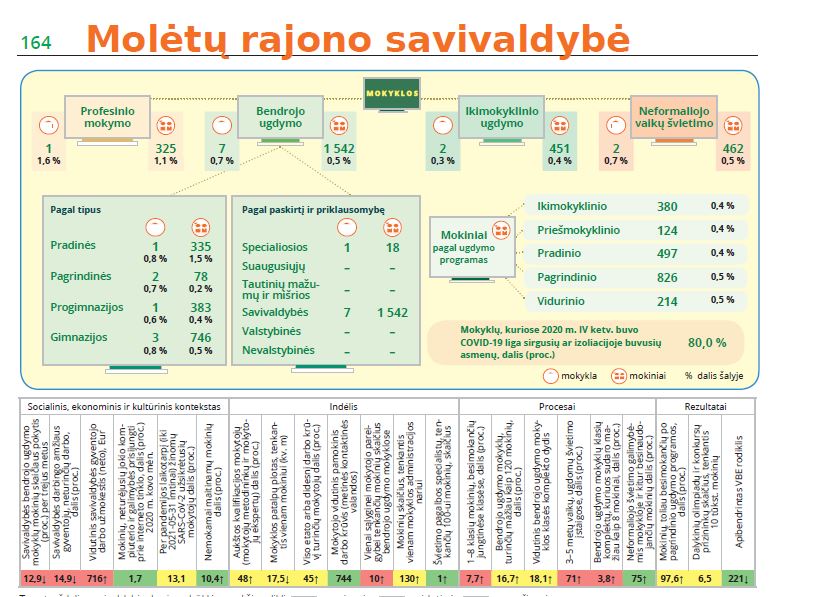 16 diagrama. Socialinio, ekonominio ir kultūrinio konteksto ir mokymosi pasiekimų santykis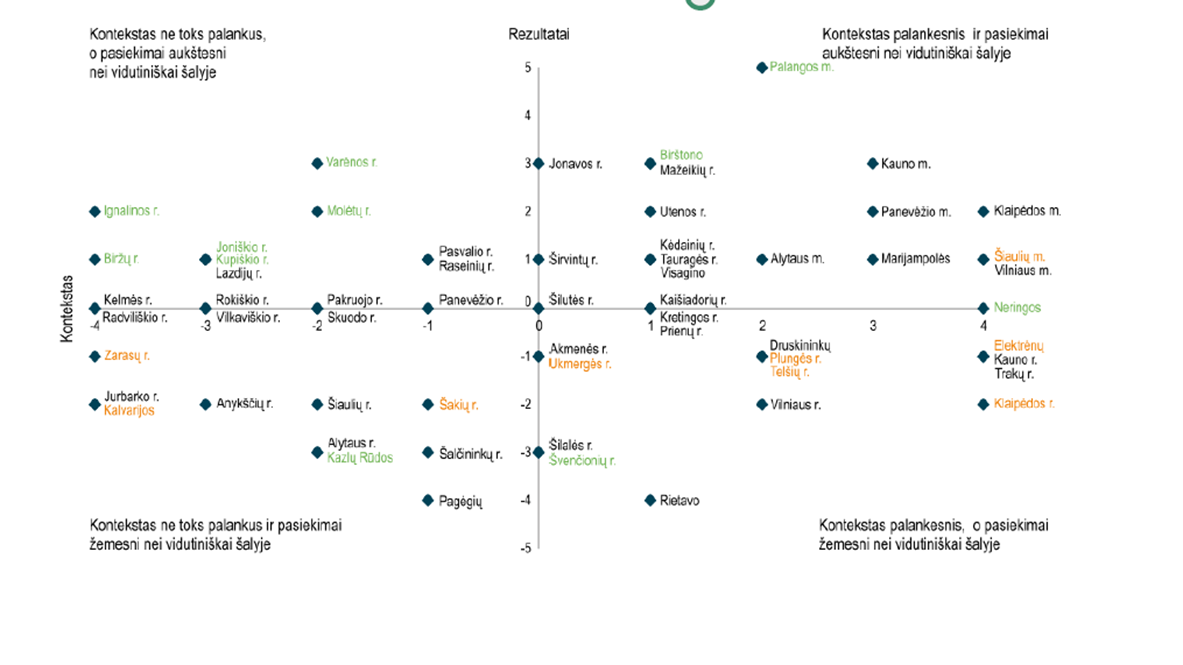 III SKYRIUSGIMSTAMUMAS IR PLANUOJAMAS MOKINIŲ SKAIČIUS17 diagrama. Vaikų, kurių gimimas registruotas Molėtų rajono savivaldybėje, skaičius 2016-2020 metais.16 lentelė. Prognozuojami mokinių skaičiaus pokyčiai 2021/2022 – 2026/2027 mokslo metams.18 diagrama. Numatomas mokinių skaičiaus pokytis ugdymo koncentruose. 17 lentelė. Prognozuojamas mokinių skaičius mokyklose 2022-2027 metais.+ - iš bendro mokinių skaičiaus, mokinių, turinčių didelių ir labai didelių specialiųjų ugdymosi poreikių, skaičius (išskyrus Kijėlių specialųjį ugdymo centrą).IV SKYRIUSPLANUOJAMOS MOKYKLŲ TINKLO PERTVARKOS PAGRINDIMAS	Bendrojo ugdymo mokyklų pertvarka būtina, nes gimusių vaikų skaičius ir pateikta mokyklų mokinių skaičiaus perspektyva bei Lietuvos Respublikos Vyriausybės patvirtintos mokyklų tinklo kūrimo taisyklės sukuria situaciją, kurioje kai kuriose mokyklose bus neįmanoma formuoti klasių, nes jos neatitiks tam tikrų kriterijų.                     Lietuvos Respublikos Vyriausybės 2021 m. gruodžio 22 d. nutarime Nr. 1110 „Dėl Lietuvos Respublikos Vyriausybės 2011 m. birželio 29 d. nutarimo Nr.768 „Dėl mokyklų, vykdančių formaliojo švietimo programas, tinklo kūrimo taisyklių patvirtinimo“ pakeitimo“  numatyta, kad nuo 2022-2023 m. m. pradinio ugdymo koncentre galės būti jungiamos tik dvi klasės ir rekomenduojama jungti gretimas klases. Pagrindinio ugdymo koncentre neleidžiama steigti jungtinių klasių. 1-10 (I-II gimnazijos)  klasės, kuriose mokinių skaičius mažesnis nei 8 mokiniai, nebus finansuojamos Pradinės, pagrindinės mokyklos ar progimnazijos tipo mokyklos, kuriose mokosi 60 ir mažiau mokinių, turės būt reorganizuojamos arba likviduojamos. Savivaldybės mokykloje iš visų klasių, kuriose ugdoma pagal pagrindinio ugdymo programą, mažesnis nei 8 mokinių skaičius galės būti tik vienoje klasėje, jeigu savivaldybė  skirs mokymo lėšų. Vidurinio ugdymo koncentre nuo 2022-2023 m. m. rekomenduojama, o nuo 2024-2025 m. m. privalomas ne mažiau kaip 21 mokinys III gimnazijos klasėje, rekomenduojant formuoti ne mažiau kaip  dvi klases (iš viso ne mažiau kaip 31 mokinys). Nuo 2026-2027 metų – privaloma ne mažiau kaip 31 III gimnazijos klasės mokinys (dvi III gimnazijos klasės). Komplektavimo problemos gali iškilti Molėtų r. Suginčių pagrindinėje mokykloje, Molėtų r. Giedraičių Antano Jaroševičiaus gimnazijoje,  Molėtų r. Giedraičių Antano Jaroševičiaus gimnazijos Joniškio skyriuje, Molėtų r. Alantos gimnazijoje, Molėtų pradinės mokyklos Inturkės skyriuje. Tad natūraliai kyla šių švietimo įstaigų reorganizavimo klausimas.Tačiau vertinant socialinį, ekonominį ir kultūrinį kontekstą, įsivyraujančią tendenciją jaunoms šeimoms kurtis kaimo vietovėse bei  siekiant atliepti jų poreikius ir didinti kaimo vietovių patrauklumą, Alantos gimnazijoje ir Giedraičių Antano Jaroševičiaus gimnazijoje būtų tikslinga kiek galima ilgiau išsaugoti galimybę formuoti 11-12 (III-IV) klases. Šiuo atveju savivaldybė finansuotų minimalių dydžių nesiekiančių klasių komplektus iki termino, numatyto mokyklų reorganizavimo plane.	Alantos seniūnija patraukli jaunoms šeimoms. Per pastaruosius 5 metus čia apsigyveno 34 jaunos šeimos. 17 šių šeimų vaikų jau lanko Alantos gimnaziją. Molėtų „Vyturėlio“ lopšelio- darželio Naujasodžio skyriuje veikia dvi grupės. Mokinių pavėžėjimas iki Molėtų būtų komplikuotas dėl ilgų atstumų. Iš Dapkūniškių tektų važiuoti 32 km, Skiemonių 26 km, Svobiškėlio 21 km. Ugdymo pasiekimų patikrinimo rezultatai Alantos gimnazijoje rodo kokybišką ugdymą. Lentelėje pateikiami Alantos gimnazijos 2021 m. brandos egzaminų rezultatai.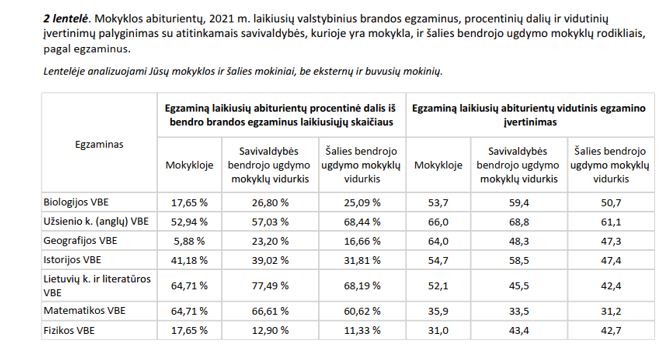 Į Giedraičių seniūniją per pastaruosius 5 metus atvyko 24 jaunos šeimos. Iš šių šeimų į gimnaziją jau ateina 22 mokiniai ir dar 22 ateis ateityje. Jei vyresniųjų klasių neliktų, mokykla prognozuoja, kad neliktų dar 59 mokinių iš žemesnių klasių (brolių, seserų, atvystančių iš kitų rajonų ) ir mokykloje liktų apie 120 mokinių. Mokiniai taip pat atvyksta iš atkampių vietovių. Nuo Trapelių, Pusnės, Šiupienių ir kai kurių kitų kaimų iki Molėtų tektų važiuoti 30 ir daugiau kilometrų. Ugdymo pasiekimų patikrinimo rezultatai gimnazijoje neblogi. Lentelėje pateikti 2021 m. brandos egzaminų rezultatai.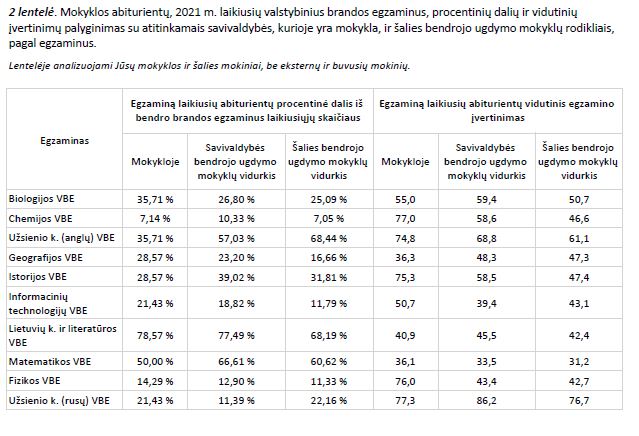           2022 m. startuosianti Tūkstantmečio mokyklos programa bus nukreipta į nuoseklų, palaipsninį  mokyklų atnaujinimą ir lygiaverčių ugdymo(si) sąlygų sudarymą visiems Lietuvos vaikams, nepriklausomai nuo to, kur jie gyvena, kokia yra juos supanti socialinė, ekonominė ar kultūrinė aplinka. Ypatingas dėmesys bus skiriamas tinklaveika grįstam ugdymo organizavimui bei valdymui diegti ir siekiama, kad sukurta mokyklų infrastruktūra ir intelektiniai resursai būtų prieinami gretimų mokyklų mokiniams bei mokytojams. Todėl, siekiant užtikrinti glaudų Molėtų rajono savivaldybės mokyklų bendradarbiavimą, siūloma Tūkstantmečio programos Molėtų rajono savivaldybės pažangos plane įteisinti koordinacinę plano įgyvendinimo grupę – mokyklų klasterį/susivienijimą, išsaugant mokyklų teisinį savarankiškumą iki mokyklų pertvarkymo, reorganizavimo ir likvidavimo plane numatyto termino, savivaldybei finansuojant minimalių dydžių nesiekiančius klasių komplektus.        Molėtų r. Suginčių pagrindinės mokyklos tapimas Molėtų r. Alantos gimnazijos skyriumi pagerintų abiejų mokyklų padėtį. Molėtų r. Alantos gimnazijoje mokinių skaičius pasiektų 200 mokinių ir mokykla galėtų dalyvauti Tūkstantmečio mokyklos  arba kitose programose, o  Suginčių skyrius būtų įtrauktas į šias programas kaip mokyklos padalinys. Molėtų r. Suginčių pagrindinė mokykla kaip atskiras juridinis vienetas nuo 2022-2023 m. m. negalėtų egzistuoti, nes neturėtų daugiau kaip 61 mokinio.      Molėtų r. Giedraičių Antano Jaroševičiaus gimnazijos Joniškio skyriaus padėtis po priimto Vyriausybės nutarimo tampa aiškesnė. Panaikinus galimybę steigti jungtines klases, dėl mažo mokinių skaičiaus skyriuje nėra galimybės komplektuoti 5-8 klasių. Todėl siūloma nuo 2022-2023 m. m. skyriuje formuoti tik ikimokyklinio, priešmokyklinio ir pradinio ugdymo klases, vyresnius mokinius pavežant iki Molėtų r. Giedraičių Antano Jaroševičiaus gimnazijos.	Panaši padėtis ir Molėtų pradinės mokyklos Inturkės skyriuje. Netekus galimybės jungti daugiau kaip dvi klases, su likusiais 7 mokiniais neįmanoma suformuoti atskirų klasių. Todėl siūloma nuo 2022-2023 m. m. skyriuje formuoti tik ikimokyklinio ir priešmokyklinio ugdymo klasę, pradinukus pavežant iki Molėtų pradinės mokyklos.	Molėtų r. Kijėlių specialusis ugdymo centras, neturintis  60 mokinių, kaip atskiras juridinis vienetas galėtų veikti iki 2024 m. Nuo šių metų siūloma jį reorganizuoti į Molėtų progimnazijos Kijėlių skyrių.Įgyvendinus siūlomą pertvarką, rajono savivaldybėje 5-8 klasių koncentre neliktų jungtinių klasių. Pradinio ugdymo koncentre jos liktų Molėtų r. Giedraičių Antano Jaroševičiaus gimnazijos Joniškio skyriuje (2 komplektai) bei Molėtų r. Alantos gimnazijos Suginčių skyriuje (2 komplektai).  Savivaldybei siūloma 2022-2023 m. m. finansuoti  4 klasių komplektus, 2023-2024 m. m. – 2 klasių komplektus, 2024-2025 m. m. – 3 klasių komplektus, 2025-2026 m. m. – 2 klasių komplektus. Šiose klasėse mokinių skaičius mažesnis už nustatytą minimalų.V SKYRIUSMOKYKLŲ TINKLO PERTVARKOS TIKSLAI, UŽDAVINIAI IR PAGRINDINIAI REZULTATŲ RODIKLIAI             Tinklo plano strateginis tikslas – siekti sukurti efektyvumo, prieinamumo ir kokybės reikalavimus atitinkantį mokyklų tinklą, išlaikant reikiamą kiekį pradinio, pagrindinio ir vidurinio ugdymo programas teikiančių švietimo įstaigų, kuriose būtų užtikrinta pedagoginė, psichologinė, specialioji ir socialinė pedagoginė pagalba už valstybei ir savivaldybei prieinamą kainą. ______________________________________________________________________MetaiVeiklos2016 Reorganizuota  Molėtų r. Dubingių pagrindinė mokykla, prijungiant ją prie Molėtų r. Giedraičių Antano Jaroševičiaus gimnazijos ir įsteigiant Molėtų r. Giedraičių Antano Jaroševičiaus gimnazijos Dubingių pagrindinio ugdymo skyrių.Reorganizuota  Molėtų r. Balninkų pagrindinė mokykla, prijungiant ją prie Molėtų r. Alantos gimnazijos ir įsteigiant Molėtų r. Alantos gimnazijos Balninkų pradinio ugdymo skyrių.2017 Likviduotas Molėtų pradinės mokyklos Čiulėnų pradinio ugdymo skyrius.2018 Likviduoti Molėtų pradinės mokyklos Videniškių pradinio ugdymo skyrius ir Molėtų r. Alantos gimnazijos Balninkų pradinio ugdymo skyrius.2020Reorganizuotas Molėtų r. Joniškio mokykla-daugiafunkcis centras, prijungiant jį prie Molėtų r. Giedraičių Antano Jaroševičiaus gimnazijos ir įsteigiant Molėtų r. Giedraičių Antano Jaroševičiaus gimnazijos Joniškio  skyrių.Reorganizuota Molėtų r. Inturkės pagrindinė mokykla, prijungiant ją prie Molėtų pradinės mokyklos ir įsteigiant Molėtų pradinės mokyklos Inturkės skyrių.Likviduotas Molėtų r. Giedraičių Antano Jaroševičiaus gimnazijos Dubingių pagrindinio ugdymo skyrius.Klasės / grupės2016-20172017-20182018-20192019-20202020-20212021-20221145149125112115123214713914812611511831141471381451261084135116147138141130Viso 1-4 klasėse5415515585214974795152133117145140137614215613211614313671481401561291181418144145142153131122Viso 5-8 klasėse5865745475435325369 (I gimnazijos)18014113713814612010 (II gimnazijos)20317913514614813211 (III gimnazijos)13715013511010910712 (IV gimnazijos)134155147133105105Socialinių įgūdžių formavimo37600Viso 9-12 (I-IV) klasėse6546285615335084641-12 klasėse178117531666159715371479Priešmokyklinio ugdymo mokinių skaičius bendrojo ugdymo mokyklose523831273117Iš viso mokinių183317911697162415681496Mokyklos pavadinimasBendrasplotasKlasių kabinetųbendras plotasBendras plotas  tenkantis vienam mokiniuiKabinetų bendras plotas, tenkantis vienam mokiniuiMolėtų gimnazija4414,31552,012,34,3Molėtų progimnazija5781,61936,015,65,2Molėtų pradinė mokykla4209,01200,013,73,9Molėtų pradinės mokyklos Inturkės skyrius155,037,09,12,2Molėtų r, Alantos gimnazija3340,01100,021,57,1Molėtų r. Giedraičių Antano Jaroševičiaus gimnazija3787,01194,021,96,9Molėtų r. Giedraičių Antano Jaroševičiaus gimnazijos Joniškio skyrius3200,0552,174,412,8Molėtų r. Suginčių pagrindinė mokykla1480,5384,822,15,7Molėtų r. Kijėlių specialusis ugdymo centras454,0206,022,710,3Mokslo metaiMokslo metaiMokslo metaiMokslo metaiMokslo metaiMokslo metai2016-20172017-20182018-20192019-20202020-20212021-2022Mokinių skaičius (be Kijėlių SUC)175917131632154814921459Tuščių vietų skaičius (pagal KK ar ML)*941855930924734797Vietų skaičius iš viso270025682562247222262256Klasių užpildomumas proc.65,1566,7163,7062,6267,0364,67Eil.Nr.MokyklaIšlaidos 2021 m.Išlaidos 2021 m.Eil.Nr.MokyklaMokymo ir aplinkos lėšos, tūkst. EurTenka 1 mokiniui Eur1.Molėtų gimnazija1119,731282.Molėtų progimnazija1023,227653.Molėtų pradinė mokykla938,528974.Molėtų r. Alantos gimnazija683,744115.Molėtų r. Giedraičių Antano Jaroševičiaus gimnazija927,342936.Molėtų r. Suginčių pagrindinė mokykla35352697.Molėtų r. Kijėlių specialusis ugdymo centras294,414720Mokyklos tipasMokslo metaiMokslo metaiMokslo metaiMokslo metaiMokslo metaiMokslo metaiMokyklos tipas2016-20172017-20182018-20192019-20202020-20212021-2022Lopšeliai-darželiai       2            2         22      22Mokykla-daugiafunkcis centras1111      00Pradinės mokyklos       1111      11Pagrindinės mokyklos       2222       11Progimnazijos       1111       11Gimnazijos       3333       33Neformaliojo švietimo įstaigos       2222       22Specialieji ugdymo centrai       1111       11IŠ VISO:      1313         1313      11112016–2017 m. m.2017–2018 m. m.2018–2019 m. m.2019–2020 m. m.2020–2021 m. m.  2021-2022   m. m. Grupių skaičius2356     9    7Mokinių skaičius57114150176     233   169SPG2016-2017 m. m.2017-2018 m. m.2018-2019 m. m.2019-2020 m. m.2020-2021 m. m.2021-2022m. m.Ikimokyklinio ugdymo įstaigose47*, iš jų (41**)47*, iš jų (41**)63*, iš jų(50**)41*, iš jų(36**) 33*, iš jų (28**) 39*, iš jų (33**)Bendrojo ugdymo įstaigose344*, iš jų(250**)342*, iš jų (250**)339*, iš jų (241**)340*, iš jų (253**) 329*, iš jų  (247**)327*, iš jų  (249**)Specialiojo ugdymo įstaigose20*, iš jų (20**)20*, iš jų (20**)22*, iš jų (22**)23*, iš jų (23**) 18*, iš jų  (18**)18*, iš jų  (18**)Iš viso:413*, iš jų (313**)409*, iš jų (311**)424*, iš jų (313**)404* , iš jų (312**) 380*, iš jų      (293**)              384*, iš jų (300**)MokyklaMokytojoVyresniojomokytojoMokytojometodininkoMokytojoekspertoMolėtų gimnazija219133     Molėtų progimnazija19161Molėtų pradinė mokykla (su Inturkės skyriumi)1617-Molėtų r. Alantos gimnazija41511-Molėtų r. Giedraičių Antano Jaroševičiaus gimnazija (su Joniškio skyriumi)21518-Molėtų r. Suginčių pagrindinė mokykla1143-Molėtų r. Kijėlių specialusis ugdymo centras131-Iš viso1079784KategorijaIšviso Pedagogų amžiusPedagogų amžiusPedagogų amžiusPedagogų amžiusPedagogų amžiusPedagogų amžiusPedagogų amžiusPedagogų amžiusPedagogų amžiusKategorijaIšviso 25-2930-3435-3940-4445-4950-5455-5960-64 65 ir daugiau mokytojas9111120300vyr. mokyt.640011081419120mokytojasmetodininkas74001652119211mokytojasekspertas4000002200Iš viso15111318153643331Mokslo metaiMaršrutiniais autobusaisPrivačiu transportuMokykliniais autobusaisGeltonaisiais autobusaisKitais būdaisIš visoDalis nuo bendro mokinių skaičiaus2016-2017374115442771382344,92017-201837011261254980645,02018-2019332137111226380947,72019-202026214894217572644,72020-202123015284219468943,92021-202218714495219464943,72016 m.2017 m.2018 m.2019 m.2021 m.Lietuvoje6,56,56,36,36,5Molėtų r.6,35,85,96,26,42016 m.2017 m.2018 m.2019 m.2021 m.Lietuvoje5,85,94,75,36,1Molėtų r.5,75,44,55,34,92016 m.2017 m.2018 m.2020 m.2021 m.Molėtų rajono apibendrintas VBE rodiklis- 0,2+0,4+0,8+0,1-0,05Klasės / grupės2021-20222022-20232023-20242024-20252025-20262026-20272026-20271123120971059385852118120120971059393310811912012097105105413011011912012012097Viso 1- 4 klasėse4794694564424154153805137131109120112112118613614313110912012011271411411431311091091208122144141143131131109Viso 5-8 klasėse5365595245034724724599 (I gimnazijos)12011613813413513512910 (II gimnazijos)13212111613813413413511 (III gimnazijos)10710912011413713713812 (IV gimnazijos)105107109119114114137Socialinių įgūdžių formavimo38886Viso 9-12 (I-IV) klasėse464453486513528528545Viso 1-12 klasėse1479148114661458141514151384Priešmokyklinio ugdymo mokinių skaičius bendrojo ugdymo mokyklose17252826161627Iš viso mokinių1496150614941484143114311411Molėtų r. Alantos gimnazijaMolėtų r. Alantos gimnazijaMolėtų r. Alantos gimnazijaMolėtų r. Alantos gimnazijaMolėtų r. Alantos gimnazijaMolėtų r. Alantos gimnazijaMolėtų r. Alantos gimnazija2021 – 2022 m. m.2022 – 2023 m. m.2023 – 2024 m. m.2024 – 2025 m. m.2025 – 2026 m. m.2026-2027 m. m.Priešmokyk-linukai681089101 kl.13+115101412122 kl.1813+1151014123 kl.131813+11510144 kl.12141813+115105 kl.1712141813+1156 kl.818+212141813+17 kl.119+118+21214188 kl.9+1119+118+212149 kl. (I gimn.kl.)13+19+1119+118+21210 kl. (II gimn.kl.)913+19+1119+118+211 kl. (III gimn.kl.) 71413+115152012 kl. (IV gimn.kl.)19714131515Iš viso155+3161+6166+6170+4174+4183+3Molėtų gimnazijaMolėtų gimnazijaMolėtų gimnazijaMolėtų gimnazijaMolėtų gimnazijaMolėtų gimnazijaMolėtų gimnazija2021 – 2022 m. m.2022 – 2023 m. m.2023 – 2024 m. m.2024 – 2025 m. m.2025 – 2026 m. m.2026-2027 m. m.9 kl. (I gimn.kl.)96+188+2109+299+393+190+110 kl. (II gimn.kl.)9396+188+2109+299+393+111 kl. (III gimn.kl.) 907896881099912 kl. (IV gimn.kl.)7890789688109Iš viso357+1352+3371+4392+5389+4391+2Molėtų r. Giedraičių Antano Jaroševičiaus gimnazijaMolėtų r. Giedraičių Antano Jaroševičiaus gimnazijaMolėtų r. Giedraičių Antano Jaroševičiaus gimnazijaMolėtų r. Giedraičių Antano Jaroševičiaus gimnazijaMolėtų r. Giedraičių Antano Jaroševičiaus gimnazijaMolėtų r. Giedraičių Antano Jaroševičiaus gimnazijaMolėtų r. Giedraičių Antano Jaroševičiaus gimnazija2021 – 2022 m. m.2022 – 2023 m. m.2023 – 2024 m. m.2024 – 2025 m. m.2025 – 2026 m. m.2026-2027 m. m.Priešmokyklinukai71310115121 kl.14713101152 kl.8+11471310113 kl.108+114713104 kl.25+1108+1147135 kl.2125+1108+11476 kl.19+12125+1108+1147 kl.13+119+12125+1108+18 kl.1113+119+12125+1109 kl. (I gimn.kl.)101113+119+12125+110 kl. (II gimn.kl.)17+1101113+119+12111 kl. (III gimn.kl.) 1017+1101113+119+112 kl. (IV gimn.kl.)8+11017+1101113+1Iš viso173+6178+5178+4172+4167+3168+4Molėtų r. Antano Jaroševičiaus Giedraičių gimnazijos Joniškio skyriusMolėtų r. Antano Jaroševičiaus Giedraičių gimnazijos Joniškio skyriusMolėtų r. Antano Jaroševičiaus Giedraičių gimnazijos Joniškio skyriusMolėtų r. Antano Jaroševičiaus Giedraičių gimnazijos Joniškio skyriusMolėtų r. Antano Jaroševičiaus Giedraičių gimnazijos Joniškio skyriusMolėtų r. Antano Jaroševičiaus Giedraičių gimnazijos Joniškio skyriusMolėtų r. Antano Jaroševičiaus Giedraičių gimnazijos Joniškio skyrius2021 – 2022 m. m.2022 – 2023 m. m.2023 – 2024 m. m.2024 – 2025 m. m.2025 – 2026 m. m.2026-2027 m. m.Ikimokyklinė grupė1082253Priešmokyklinukai2483251 kl.4248322 kl.5424833 kl.4542484 kl.2454245 kl.4+1245426 kl.54+124547 kl.554+12458 kl.2554+124Iš viso43+143+140+138+13940Molėtų r. Suginčių pagrindinė mokyklaMolėtų r. Suginčių pagrindinė mokyklaMolėtų r. Suginčių pagrindinė mokyklaMolėtų r. Suginčių pagrindinė mokyklaMolėtų r. Suginčių pagrindinė mokyklaMolėtų r. Suginčių pagrindinė mokyklaMolėtų r. Suginčių pagrindinė mokykla2021 – 2022 m. m.2022 – 2023 m. m.2023 – 2024 m. m.2024 – 2025 m. m.2025 – 2026 m. m.2026-2027 m. m.Priešmokyk-linukai1 kl.108  2 5222 kl. 8 8 8 2523 kl. 3 8 8 8 254 kl. 6 4 8 8 825 kl. 7 7 4 8 886 kl. 7+1 8 7 4 887 kl. 6 7+1 8 7 488 kl. 10 7+1 7+1 8 749 kl. (I gimn.kl.) 0 0 0 0 0010 kl. (II gimn.kl.) 10 0 00 00Iš viso67+157+252+1504439Molėtų progimnazijaMolėtų progimnazijaMolėtų progimnazijaMolėtų progimnazijaMolėtų progimnazijaMolėtų progimnazijaMolėtų progimnazija2021 – 2022 m. m.2022 – 2023 m. m.2023 – 2024 m. m.2024 – 2025 m. m.2025 – 2026 m. m.2026-2027 m. m.5 kl.8884+277+176+173+2856 kl.9491+184+277+176+173+27 kl.10397+391+184+277+176+18 kl.85105+297+391+184+277+1Iš viso370377+8349+7328+5310+6311+4Molėtų pradinė mokyklaMolėtų pradinė mokyklaMolėtų pradinė mokyklaMolėtų pradinė mokyklaMolėtų pradinė mokyklaMolėtų pradinė mokyklaMolėtų pradinė mokykla2021 – 2022 m. m.2022 – 2023 m. m.2023 – 2024 m. m.2024 – 2025 m. m.2025 – 2026m. m.2026-2027 m. m.Priešmokyk-linukai1 kl.78 +285+167+266+160622 kl.75+178+285+167+266+1603 kl.76+175+178+285+167+266+14 kl.78+276+175+178+285+167+2Iš viso307+6314+5305+6296+6278+4255+3Molėtų pradinės mokyklos Inturkės pradinio ugdymo skyriusMolėtų pradinės mokyklos Inturkės pradinio ugdymo skyriusMolėtų pradinės mokyklos Inturkės pradinio ugdymo skyriusMolėtų pradinės mokyklos Inturkės pradinio ugdymo skyriusMolėtų pradinės mokyklos Inturkės pradinio ugdymo skyriusMolėtų pradinės mokyklos Inturkės pradinio ugdymo skyriusMolėtų pradinės mokyklos Inturkės pradinio ugdymo skyrius2021 – 2022 m. m.2022 – 2023 m. m.2023 – 2024 m. m.2024 – 2025 m. m.2025 – 2026 m. m.2026-2027 m. m.Priešmokyk-linukai2004001 kl.3200402 kl.0320043 kl.2032004 kl.620320Iš viso1375964Molėtų r. Kijėlių specialiojo ugdymo centrasMolėtų r. Kijėlių specialiojo ugdymo centrasMolėtų r. Kijėlių specialiojo ugdymo centrasMolėtų r. Kijėlių specialiojo ugdymo centrasMolėtų r. Kijėlių specialiojo ugdymo centrasMolėtų r. Kijėlių specialiojo ugdymo centrasMolėtų r. Kijėlių specialiojo ugdymo centras2021 – 2022 m. m.2022 – 2023 m. m.2023 – 2024 m. m.2024 – 2025 m. m.2025 – 2026 m. m.2026-2027 m. m.Priešmokyk-linukai1 kl.1112122 kl.4111213 kl.0411124 kl.1041115 kl.0104116 kl.3010417 kl.3301048 kl.5330109 kl. 05330110 kl.3053301 soc. įgūdžių kl. 305332 soc. įgūdžių kl.30533 soc. įgūdžių kl.305Iš viso202122242223UŽDAVINIAIPAGRINDINIAI REZULTATŲ RODIKLIAIPAGRINDINIAI REZULTATŲ RODIKLIAIUžtikrinti tinkamą švietimo paslaugų prieinamumąEsama būklė 2021 m.Planuojama 2026 m.Užtikrinti tinkamą švietimo paslaugų prieinamumąVidutinis mokinių skaičius klasėje (komplekte) pagal ugdymo programas, išskyrus Molėtų r. Kijėlių specialųjį ugdymo centrą:- pradinio ugdymo:Mieste – 19,2Kaime – 12,8- pagrindinio ugdymo :Mieste – 24,3Kaime – 12,5- vidurinio ugdymo:Mieste – 24,0Kaime -  11,00Vidutinis mokinių skaičius klasėje (komplekte) pagal ugdymo programas, išskyrus Molėtų r. Kijėlių specialųjį ugdymo centrą:- pradinio ugdymo:Mieste – 23,0Kaime – 14,0- pagrindinio ugdymo :Mieste – 27,0Kaime – 13,0- vidurinio ugdymo:Mieste – 29,0Kaime -  16,8,Užtikrinti tinkamą švietimo paslaugų prieinamumąBendrojo ugdymo mokyklų 1–8 klasių komplektų, kurie yra jungtiniai, dalis (proc.)Bendrojo ugdymo mokyklų 1–8 klasių komplektų, kurie yra jungtiniai, dalis (proc.)Užtikrinti tinkamą švietimo paslaugų prieinamumą8,94,5Užtikrinti tinkamą švietimo paslaugų prieinamumąNaujai komplektuojamų 1 klasių komplektų, kuriuose yra ne daugiau kaip 24 mokiniai, dalis (%)100%Naujai komplektuojamų 1 klasių komplektų, kuriuose yra ne daugiau kaip 24 mokiniai, dalis (%)100%Užtikrinti tinkamą švietimo paslaugų prieinamumąNaujai komplektuojamų bendrojo ugdymo mokyklų bendrosios paskirties 5, 9, I g., III g. klasių komplektų, kuriuose yra ne daugiau kaip 30 mokinių, dalis (%)100%Naujai komplektuojamų bendrojo ugdymo mokyklų bendrosios paskirties 5, 9, I g., III g. klasių komplektų, kuriuose yra ne daugiau kaip 30 mokinių, dalis (%)100%Užtikrinti teikiamų paslaugų kokybęPagrindinio ugdymo pasiekimų patikrinimo metu bent pagrindinį mokymosi pasiekimų lygį pasiekusių mokinių dalis (%).Matematikos – 46 proc.Lietuvių kalbos – 63 proc.Pagrindinio ugdymo pasiekimų patikrinimo metu bent pagrindinį mokymosi pasiekimų lygį pasiekusių mokinių dalis (%).Matematikos – 50 proc.Lietuvių kalbos – 65 proc.Užtikrinti teikiamų paslaugų kokybęApibendrintas VBE rezultatų rodiklis202,9Apibendrintas VBE rezultatų rodiklis204,0Užtikrinti teikiamų paslaugų kokybęTris ir daugiau VBE išlaikiusiųjų abiturientų dalis %63%Tris ir daugiau VBE išlaikiusiųjų abiturientų dalis %65 %Užtikrinti efektyvų lėšų panaudojimąVienai sąlyginei  mokytojo pareigybei tenkančių mokinių skaičius bendrojo ugdymo mokyklose10,5Vienai sąlyginei  mokytojo pareigybei tenkančių mokinių skaičius bendrojo ugdymo mokykloseNe mažiau 12,0Užtikrinti efektyvų lėšų panaudojimąSavivaldybės mokyklose turinčių ne visą` krūvį mokytojų skaičius (remiantis ŠVIS duomenimis )45,2 proc.Savivaldybės mokyklose turinčių ne visą` krūvį mokytojų skaičius (remiantis ŠVIS duomenimis40,0 proc.Užtikrinti efektyvų lėšų panaudojimąVienam mokiniui tenkantis ugdymui skirtų patalpų plotas (išskyrus specialiojo ugdymo mokyklą)5,3 kv. m.Vienam mokiniui tenkantis ugdymui skirtų patalpų plotas (išskyrus specialiojo ugdymo mokyklą)Ne daugiau 4,0Užtikrinti efektyvų lėšų panaudojimą